Maplewell Hall SchoolPreparation for Adulthood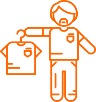 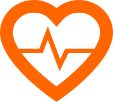 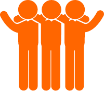 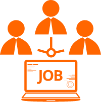 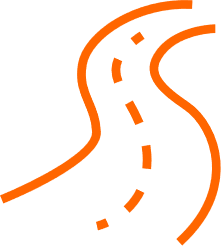 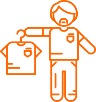 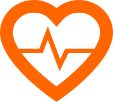 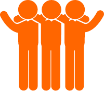 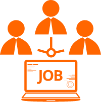 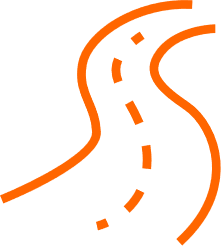 Careers ProgrammeWe want you to leave school and become happy, healthy, independent young adults. We also want you to be able to go into the world of work when you have finished your education. In the future, some of you might start work as a volunteer. Some of you might start as a trainee or apprentice. Some of you might start in part-time work.Some of you might start in full-time work.To go into any kind of work, you will need to:Have experience of work;Be prepared for transition into college, training or work;Have good essential skills;Be able to take part in business and enterprise activities.You will learn to do some of these things in P4A lessons. Your P4A teacher will help you create or update your Career Roadmap in time for your annual review. Your P4A teacher will help you by making sure that:You have thought about what you want to do when you leave school;You can write and update a CV;You can complete an application form and interview;You can use your research skills to find out about college and work.You will learn other things from your tutor. Your tutor will make sure that:You have had some experience of work by the end of Year 11;You have had some more experience of work in year 12 and 13;You can use all the Essential Skills;Your attendance is good;You arrive ready to learn with all the right equipment; andYou can arrive on-time and well-prepared for work and learning.All of your teachers in every subject will make sure that:You have learned about jobs related to each subject;You can take part in activities with employers and employees;You know how business works, and can take part in enterprise project.In every subject you will also be taught the 8 Essential Skills that you will need to be good at when you go to college or into work. The 8 Essential Skills are:Listening;Presenting;Problem Solving;Creativity;Staying Positive;Aiming High;Leadership; and Teamwork.